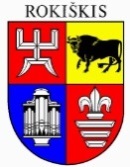 ROKIŠKIO RAJONO SAVIVALDYBĖS TARYBASPRENDIMASDĖL PRITARIMO VIEŠOSIOS ĮSTAIGOS ROKIŠKIO RAJONO LIGONINĖS 2020 METŲ VEIKLOS ATASKAITAI2021 m. balandžio 30 d. Nr. TS-    RokiškisVadovaudamasi Lietuvos Respublikos vietos savivaldos įstatymo 16 straipsnio 2 dalies 19 punktu, Rokiškio rajono savivaldybės taryba n u s p r e n d ž i a:Pritarti viešosios įstaigos Rokiškio rajono ligoninės 2020 metų veiklos ataskaitai (pridedama).Sprendimas per vieną mėnesį gali būti skundžiamas Regionų apygardos administraciniam teismui, skundą (prašymą) paduodant bet kuriuose šio teismo rūmuose Lietuvos Respublikos administracinių bylų teisenos įstatymo nustatyta tvarka.Savivaldybės meras                                                                          Ramūnas GodeliauskasEvelina GrėbliauskienėPRITARTARokiškio rajono savivaldybės 2021 m. balandžio 30 d. sprendimu Nr. TS-VIEŠOSIOS ĮSTAIGOS ROKIŠKIO RAJONO LIGONINĖS 2020 METŲ VEIKLOS ATASKAITAVadovo žodis2020 metai buvo neeiliniai dėl COVID-19 infekcijos pandemijos šalyje ir pasaulyje, kuri visus metus buvo pagrindinė sveikatos problema, sukėlusi rimtų iššūkių sveikatos priežiūros įstaigoms, tarp kurių ir VšĮ Rokiškio rajono ligoninei. Lietuvos Respublikos sveikatos apsaugos ministro 2020 m. kovo 4 d. įsakymu Nr. V-281 Panevėžio apskrityje VšĮ Rokiškio rajono ligoninė  paskirta atramine ligonine COVID-19 liga sergantiems pacientams gydyti. Didžiausio ligos protrūkio metu buvome įpareigoti įsteigti 55 lovų padalinį šio profilio pacientams gydyti. 2020 metai pareikalavo ne tik didelių žmogiškųjų pastangų, nes darbuotojams pandemijos metu teko dirbti padidintos rizikos sąlygomis, netaupant savo laiko ir jėgų, bet ir ženklių papildomų finansinių sąnaudų.VšĮ Rokiškio rajono ligoninės veiklos tikslasVšĮ Rokiškio rajono ligoninės tikslas – teikti kokybiškas, pagrįstas mokslu ir pažangiausiomis technologijomis specializuotas asmens sveikatos priežiūros paslaugas, diegiant naujausius diagnostikos ir gydymo metodus, taip keliant įstaigos įvaizdį. Įstaigai svarbu užtikrinti paslaugų prieinamumą, įvertinus rajono gyventojų poreikius, interesus bei lūkesčius, pritraukiant įvairių specialybių gydytojus, kuo racionaliau panaudojant turimus resursus bei išteklius. Iššūkiai epidemijos ir karantino laikotarpiuKarantino metu pasikeitus įprastam gyvenimo ir darbo ritmui visam kolektyvui teko nemažai iššūkių, naujų patirčių. Dar 2020 m. kovo mėnesį visoje Lietuvos Respublikos teritorijoje paskelbus ekstremalią situaciją ir karantiną, buvo laikinai pertvarkyta įstaigos struktūra, atskirti pacientų srautai priėmimo-skubios pagalbos skyriuje suformuojant „švarų“ ir „nešvarų“ priėmimo padalinius. Rokiškio rajono savivaldybės sprendimu įsteigta Karščiavimo klinika, atskirtas vidaus ligų skyriaus karščiavimo-diagnostikos poskyris galimai koronavirusu infekuotiems ligoniams, siekiant išvengti kryžminės taršos sudarytos darbuotojų komandos. Įstaigoje  sudaryta COVID-19 ligos (koronaviruso infekcijos) ekstremalios situacijos valdymo darbo grupė, atsakinga už situacijos vertinimą, veiksmų plano sudarymą ir darbų pasiskirstymą paskelbto karantino laikotarpiu. Lietuvos Respublikos sveikatos apsaugos ministro – valstybės lygio operacijų vadovo sprendimais ligoninėje buvo laikinai sustabdytas visų planinių asmens sveikatos priežiūros paslaugų teikimas, pagal patvirtintą tvarką pradėtos teikti nuotolinės gydytojų konsultacijos. Toliau nepertraukiamai tiesioginio kontakto būdu buvo teikiama skubi ir būtinoji ambulatorinė bei stacionarinė pagalba pacientams. Didelis dėmesys skirtas teoriniams ir praktiniams darbuotojų asmens apsaugos priemonių dėvėjimo, patalpų valymo, dezinfekcijos ir kt. mokymams. Krizių centro specialistai vedė mokymus kaip stebėti, atpažinti ir koreguoti sunkia COVID-19 liga sergančių pacientų gyvybines funkcijas (ypač homeostazės sutrikimo, kvėpavimo nepakankamumo ir kitais atvejais), suteikė teorinių žinių ir praktinių įgūdžių 80 įstaigos  medicinos darbuotojų. Be to, darbuotojai dalyvavo Higienos instituto organizuotuose mokymuose skirtuose COVID-19 liga sergančių pacientų ir personalo profilaktiniam testavimui.  Pavasario laikotarpiu, atšaukus karantiną, parengti, suderinti su Nacionalinio visuomenės sveikatos centro Panevėžio departamento Rokiškio skyriumi ir VšĮ Respublikine Panevėžio ligonine planinių ambulatorinių bei stacionarinių asmens sveikatos priežiūros etapinių paslaugų atnaujinimo planai, įstaigoje etapiškai atnaujintas planinių paslaugų teikimas tiesioginio kontakto būdu. Itin sunkus laikotarpis ligoninei prasidėjo paskelbus antrą karantiną 2020 m. lapkričio 7 d. ir pradėjus didėti užsikrėtusių gyventojų skaičiui rajone. Įvertinus augantį pacientų, sergančių sunkia ir labai sunkia COVID-19 ligos forma, keletą kartų privalėjome laikinai pertvarkyti įstaigos struktūrą, pritaikant COVID-19 sergančiųjų pacientų izoliavimui ir gydymui. Didėjant šio profilio sergančių pacientų skaičiui, siekiant suvaldyti infekcijos plitimo riziką, kelis kartus buvo stabdomas vidaus ligų profilio paslaugų teikimas, mažinamos palaikomojo gydymo ir slaugos paslaugų apimtys. Didžiausio protrūkio metu vidaus ligų skyriaus dviejuose padaliniuose įsteigtos 55 lovos ir 3 lovas anestezijos-reanimacijos skyriuje COVID-19 ligonių gydymui. Kartu su rokiškėnais buvo gydomi ir aplinkinių Biržų, Kupiškio, Anykščių rajonų gyventojai. Tai pareikalavo daugiau nei du kartus žmogiškųjų išteklių resursų. Dar vienu dideliu iššūkiu tapo ir didėjantis darbuotojų sergamumas: lapkričio–gruodžio mėnesiais COVID-19 liga persirgo  apie 30 proc. įstaigos darbuotojų. Tik didelio darbuotojų supratingumo, susiklausymo, profesionalumo, komandinio darbo dėka sugebėjome užtikrinti kokybiškas, nepertraukiamas asmens sveikatos priežiūros paslaugas. Nepaisant itin sunkių tiek visai valstybei, tiek VšĮ Rokiškio rajono ligoninei metų, 2020 metais įstaigai pavyko nugalėti užgriuvusius sunkumus. Prie sunkumų įveikimo prisidėjo Rokiškio rajono savivaldybė, Lietuvos Respublikos sveikatos apsaugos ministerija, kiti juridiniai asmenys suteikę įstaigai tiek finansinę, tiek nefinansinę paramą bei fiziniai asmenys talkinę savanoriška veikla. Tai leido ligoninei įsigyti ir užsitikrinti pakankamą asmens apsaugos priemonių, deguonies įvadų bei deguonies tiekimo įrangos kiekį ir kt.Įstaigos darbuotojai noriai įsijungė į vakcinavimo  nuo COVID-19 ligos procesą. Vakcinuotis nepageidavo tik pavieniai darbuotojai. Tikimės, kad 2021 metais šalies mastu vykdoma medicinos darbuotojų ir gyventojų masinė vakcinacija leis sugrįžti gydymo įstaigoms į normalų ritmą, užtikrinant  maksimaliai saugią aplinką mūsų pacientams ir darbuotojams.Rokiškio rajono ligoninės žmogiškieji ištekliai2020 metais įdarbinti 24 darbuotojai, iš jų: 10 gydytojų (3 anesteziologai-reanimatologai, urologas, chirurgas, vidaus ligų gydytojas, vaikų ligų gydytojas, šeimos gydytojas, 2 medicinos gydytojai), 1 bendrosios praktikos slaugytojas, 3 slaugytojų padėjėjai  ir 10 kito personalo (įskaitant 2 darbuotojus, dirbančius projekte „Pažink save ir būk laimingas Rokiškio mieste“). Įstaigą paliko 32 darbuotojai (sulaukę pensinio amžiaus ar dėl ligos – 12, priimtų laikinam darbui – 10, kiti dėl epidemiologinės situacijos). Darbuotojų kaitos rodiklis – 18,8 proc.   1 lentelė.  2020 m.  patvirtintų etatų ir darbuotojų skaičiaus pokytis.Pastabos:. *2020 m. kovo mėn. biomedicinos biologai iš gydytojų kategorijos perkelti į kito personalo, teikiančio ASPP kategoriją, t. y. atitinkamai 4,50 etato, 4 darbuotojai (Valstybinės ligonių kasos prie Sveikatos apsaugos ministerijos direktoriaus 2020-03-19 įsakymas Nr. 1K-87 „Dėl Valstybinės ligonių kasos prie Sveikatos apsaugos ministerijos direktoriaus 2015 m. balandžio 28 d. įsakymo Nr. 1K-106 „Dėl duomenų apie  asmens sveikatos priežiūros įstaigų darbuotojų skaičių ir jų vidutinį darbo  užmokestį ataskaitų formų bei jų pildymo ir teikimo tvarkos aprašo patvirtinimo“ pakeitimo).  ** 2020 m. vasario mėn. panaikinta 1,5 akušerių etato. *** 2020 m. darbuotojui baigus kvalifikacinį mokymą, jis perkeltas dirbti į slaugytojų padėjėjus, perskirstyti etatai (padidintas slaugytojų padėjėjų etatų skaičius, sumažintas kitų darbuotojų kategorijos etatų skaičius). Darbuotojų personalo struktūra (procentine išraiška) 2020 metų pabaigoje pavaizduota 1 paveiksle. 1 pav. Personalo struktūra (2020-12-31 duomenys) Rokiškio rajono ligoninė yra klinikinė medicinos praktikos bazė, kasmet sulaukianti nemažo studentų srauto iš universitetinių mokymo įstaigų ir kolegijų. 2020 metais VšĮ Rokiškio rajono ligoninė, siekdama bendradarbiauti, užtikrinant visapusišką ir kvalifikuotą medicinos, slaugos studijų studentų praktinį rengimą, pasirašė 36 sutartis su mokymo įstaigomis dėl studentų praktinio mokymo (2019 m. – 28). Įstaigoje praktiką atliko būsimi gydytojai, bendrosios praktikos slaugytojai. Taip pat pasirašyta savanoriškos praktikos sutartis su medicinos gydytoju, jis 2 savaičių savanorišką praktiką atliko vidaus ligų  ir nervų ligų skyriuose.    2020 metais po studijų baigimo įdarbinta gydytoja anesteziologė-reanimatologė, kuri 2019 m. ligoninėje dirbo gydytojo anesteziologo-reanimatologo asistente.VšĮ Rokiškio rajono ligoninė, bendradarbiaudama su Užimtumo tarnyba, 2020 metais  organizavo praktinį mokymą pagal slaugytojo padėjėjo neformaliojo mokymo programą 2  asmenims. Sėkmingai baigus praktinį mokymą pagal darbo įgūdžių įgijimo rėmimo sutartį įdarbinta 1 slaugytojų padėjėja. Pagal įdarbinimo subsidijuojant įgyvendinimo sutartis įdarbinti 2 darbo ieškantys asmenys (ūkio reikalų tvarkytoja, slaugytojų padėjėja) neterminuotam laikotarpiui. Iš viso bendradarbiaujant su Užimtumo tarnyba įdarbinti 3 darbo ieškantys asmenys. 2020 m. VšĮ Rokiškio rajono ligoninė dalyvavo užimtumo didinimo programoje dėl laikino pobūdžio darbų  įgyvendinimo, terminuotai buvo įdarbinti 2 asmenys nuo 2020-08-17 iki 2020-09-30.  Rokiškio rajono ligoninės lovų struktūra ir jų panaudojimasPer metus suteikta 2621 aktyvaus gydymo paslauga. Didžioji jų dalis – terapijos profilio –  2212, chirurgijos profilio – 409. Vidutinė chirurginės grupės gydymo gulėjimo trukmė – 6,0, terapijos profilio – 5,8,  aktyvaus gydymo lovos funkcionavimas per metus – 208,9 dienos. Įvertinus  aktyvaus gydymo atvejus ir lovų funkcionavimo rodiklius, per metus koreguotas aktyviam gydymui skirtas lovų skaičius skyriuose. Dėl COVID-19 ligos pandemijos ir paskelbto karantino, Lietuvos Respublikos sveikatos apsaugos ministro – valstybės lygio operacijų vadovo sprendimais buvo laikinai sustabdytas visų planinių asmens sveikatos priežiūros  paslaugų teikimas. Dėl šių priežasčių 2020 metais suteikta mažiau stacionarinių asmens sveikatos priežiūros paslaugų. Nežiūrint to, įstaigoje pasiekti Lietuvos Respublikos sveikatos apsaugos ministerijos gydymo įtaigoms nustatyti vidutinės chirurgijos paslaugų, terapijos paslaugų grupės gydymo trukmės  ir aktyvaus gydymo lovų funkcionavimo rodikliai.     2 lentelė. Lovų struktūra ir jų panaudojimas Bendrieji Rokiškio rajono ligoninės veiklos rodikliai        Ligoninėje teikiamos pirminio lygio stacionarinės palaikomojo gydymo ir slaugos bei paliatyvios slaugos paslaugos ir  antrinio lygio:aktyvaus gydymo, ambulatorinės  specializuotos asmens sveikatos priežiūros paslaugos - išplėstinės ir paprastos gydytojų specialistų konsultacijos, dienos chirurgijos, dienos stacionaro, priėmimo - skubios pagalbos konsultacijų, stebėjimo, pirminės ir antrinės reabilitacijos paslaugos.   3 lentelė. Suteiktų paslaugų skaičiusAsmens sveikatos priežiūros paslaugos per 2020 metus teiktos tiesioginio kontakto su pacientais būdu. Dėl laikino paslaugų teikimo sustabdymo, ženkliai sumažėjo dienos stacionaro, dienos chirurgijos, sveikatos programos bei paprastų gydytojų specialistų konsultacijų apimtys. Saikingai sumažėjo palaikomojo gydymo ir slaugos, brangių tyrimų atlikimo, išplėstinės gydytojų specialistų konsultacijų, aktyvaus gydymo paslaugos. Lyginant su 2019 metais 48,2 proc. išaugo priėmimo – skubios pagalbos paslaugų apimtys. Įstaigos pajamosPer 2020 metus įstaiga uždirbo 5714,9 tūkst. Eur pajamų iš jų:           1.  5661,9 tūkst. Eur (99,07%) sudaro pajamos iš PSDF biudžeto už suteiktas asmens sveikatos priežiūros paslaugas.           2. Kitos pajamos:           2.1. pajamos už suteiktas mokamas paslaugas – 52,8 tūkst. Eur:              2.1.1.gyventojams – 22,1 tūkst. Eur (laboratoriniai tyrimai, gyventojui pageidaujant – 7,4 tūkst. Eur, gydytojų konsultacijos ne BPG siuntimo ar nedraustiems asmenims – 3,6 tūkst. Eur, slaugos ir palaikomojo gydymo paslaugos – 7,9 tūkst. Eur, nėštumo nutraukimas – 2,2 tūkst. Eur ir kita);            2.1.2. kitiems juridiniams asmenims – 30,8 tūkst. Eur (priėmimo-skubios pagalbos skyriaus paslaugos po  bendrosios praktikos gydytojų darbo valandų ir gydytojų konsultacijos – 19,6 tūkst. Eur, laboratoriniai tyrimai – 10,9 tūkst. Eur ir kita);         2.2. už įsipareigojimų nevykdymą – 0,2 tūkst. Eur (VšĮ ,,Bruneros“ už nekokybišką maistą);         2.3. finansavimo pajamos – 539,6 tūkst. Eur.  4 lentelė. 2019 ir 2020  m. pajamos iš PSDF biudžeto palyginimas (tūkst. Eur) Pajamų iš PSDF augimą lėmė skubios ir būtinosios pagalbos padidėjusios apimtys ir paslaugų įkainių padidinimas nuo 2020-04-01.Įstaigos gautos lėšos,  jų šaltiniaiPer 2020 metus piniginės įplaukos sudarė 5218,9 tūkst. Eur, iš jų:iš PSDF biudžeto už suteiktas paslaugas – 4803,4 tūkst. Eur;už paslaugas juridiniams ir fiziniams asmenims – 79,8 tūkst. Eur;gautas 332,8 tūkst. Eur finansavimas: iš Lietuvos Respublikos sveikatos apsaugos ministerijos – 120,7 tūkst. Eur apsaugos priemonių išlaidoms kompensuoti ir 2,1 tūkst. Eur –rezidentūros studijoms kompensuoti, Panevėžio TLK lėšos dėl COVID-19 darbo užmokesčiui padidinti – 116,9 tūkst. Eur, projektui „Pažink save ir būk laimingas Rokiškio mieste“ finansuoti – 28,6 tūkst. Eur, rajono savivaldybės finansavimas – 46,5 tūkst. Eur, fizinių asmenų parama piniginėmis lėšomis – 10 tūkst. Eur, Užimtumo tarnyba – 7,0 tūkst. Eur ir kita;kitos įplaukos – 2,9 tūkst. Eur;           Įplaukos iš kitų šaltinių, išskyrus PSDF biudžeto lėšas, per 2020 metus sudarė 415,5 tūkst. Eur  – 8,7 proc. nuo įplaukų iš PSDF biudžeto.           Gauti savivaldybės įnašai dalininko kapitalui didinti – 29,7 tūkst. Eur.          Per 2020 metus įstaiga turėjo nepiniginių operacijų, kurių sumos yra reikšmingos – 1041348,55 Eur. Tai yra socialinio draudimo įmokų užskaitos tarp VSDFV, Panevėžio TLK ir įstaigos.Neatlygintinai gautas turtas, gauta parama2020 metais rajono savivaldybė panauda turėtą turtą perdavė patikėjimo teise į ligoninės balansą. Perduotų pastatų vertė – 2401885,19 Eur, jų likutinė vertė – 1248711,76 Eur, kito ilgalaikio turto vertė – 292406,93 Eur, likutinė jų vertė – 194931,00 Eur. Per 2020 metus kito neatlygintinai ir parama gauta turto už 156,2  tūkst. Eur. Jį sudaro neatlygintinai gautas turtas (asmens apsaugos priemonės, medicininė įranga) iš: VšĮ Respublikinės Panevėžio ligoninės – 80,2 tūkst. Eur,Ekstremalių situacijų centro – 24,2 tūkst. Eur, rajono savivaldybės – 15,3 tūkst. Eur, Užkrečiamų ligų ir AIDS centro – 5,0 tūkst. Eur, ,,Laisvės“ TV – 12,0 tūkst. Eur, UAB ,,Legra“ – 4,7 tūkst. Eur, UAB Krizių tyrimų centro – 2,6 tūkst. Eur, Rokiškio verslo klubo – 2,0 tūkst. Eur,Lietuvos pramoninkų konfederacijos – 1,6 tūkst. Eur, AB „Utenos trikotažas“ – 2,0 tūkst. Eur, UAB „Kurana“ – 0,8 tūkst. Eur ir kitų.Įstaigos sąnaudosPajamų uždirbimui 2020 metais įstaiga patyrė 6298,4 tūkst. Eur sąnaudų. Iš jų:77,2% sudaro darbo užmokesčio ir socialinio draudimo; 8,1% sunaudotų atsargų (vaistai, kraujas ir jo pakaitalai,  med. priemonės, laboratoriniai   reagentai, dezinfekavimo medžiagos, asmens apsaugos priemonės ir kita);6,0% kitų paslaugų (maitinimas, med. įrangos priežiūra ir aptarnavimas, skalbimas, tyrimai už įstaigos ribų ir kita); 4,7% ilgalaikio turto nusidėvėjimo;   4,0% komunalinių paslaugų ir ryšių (šildymas, elektra, vanduo) ir kita.Finansinės veiklos rezultatas2020 metų ligoninės pagrindinės veiklos rezultatas - 42,5 tūkst. Eur deficitas. Tai nulėmė sukauptų atostoginių sąnaudų padidėjimas 102,7 tūkst. Eur. Lietuvos Respublikos finansų ministerijos Atskaitomybės, audito, turto vertinimo ir nemokumo politikos departamentas 2020-03-10 paskelbė išaiškinimą „Dėl išeitinių išmokų registravimo pagal 24-ąjį VSAFAS“. Jame paaiškinama apie išeitinių išmokų, ryšium su pensinio amžiaus sulaukimu įstaigoje registravimą atidėjiniuose.  Remiantis šiuo išaiškinimu, buvo pakeista/papildyta įstaigos apskaitos politika ir atidėjiniai pensiniam kaupimui 2019-12-31 116079,31 Eur. 2020 metų apskaitoje registruoti per apskaitos politikos keitimo įtaką, jų padidėjimu 2020-12-31 5082,84 Eur padidintos darbo užmokesčio sąnaudos. Tai padidino bendrą neigiamą įstaigos finansinės veiklos rezultatą.Vidutinis darbo užmokestis pagal darbuotojų kategorijas  Vidutinis darbuotojų darbo užmokestis lyginant su 2019 metais padidėjo dėl paslaugų įkainių padidinimo nuo 2020-04-01 (asmens sveikatos priežiūros paslaugas teikiančių darbuotojų darbo užmokesčio padidinimui skirta 86,7 % papildomai uždirtbtų lėšų), taip pat, vadovaujantis Lietuvos Respublikos sveikatos apsaugos ministerijos įsakymu patvirtintu „Dėl asmens sveikatos priežiūros įstaigų išlaidų darbo užmokesčio padidinimo dėl COVID-19 ligos kompensavimo privalomojo sveikatos draudimo fondo lėšomis tvarkos aprašu“, ligoninės darbuotuojų atlyginimų padidinimui 2020 metais buvo priskaičiuota ir išmokėta 244,5 tūkst. Eur. Šias išlaidas kompensavo arba įsipareigojo kompensuoti Panevėžio teritorinė ligonių kasa.Įstaigos dalininkaiĮstaigos dalininkas – Rokiškio rajono savivaldybės taryba. Dalininko kapitalas 2019-12-31 buvo 269613,41 Eur, 2020-12-31 - 299342,81 Eur. 2020 metais dalininko kapitalas padidintas gautomis lėšomis iš rajono savivaldybės.           Įstaiga kolegialių organų nariams išmokų per 2020 metus nemokėjo.           Išmokų su viešosios įstaigos dalininkais susijusiems asmenims per 2020 metus nebuvo mokėta.Įstaigos įsigytas ir perleistas ilgalaikis turtas2020 metais ligoninė savo lėšomis suremontavo dalį chirurgijos profilio skyriaus patalpų, įrengė pandusą mirusiesiems išvežti. . Praėjusiais metais ligoninės lėšomis įsigyta ilgalaikio turto už 56,2 tūkst. Eur, tarp jų: operacinis stalas – 29,9 tūkst. Eur, smūginės bangos aparatas reabilitaciniam gydymui -15,6 tūkst. Eur, azoto įrenginys kriogeninei terapijai - 3,6 tūkst. Eur ir kita.Viešieji pirkimaiPer 2020 metus laiku įvykdyti supaprastinti viešieji konkursai: konkurso būdu įsigyta medicininės įrangos, medicinos priemonės 2 metams, teleradiologijos paslauga, deguonies generatorius, mirusiųjų palaikų išvežimo panduso ir aikštelės įrengimo darbai. 2020 metais atliktas 1 konsoliduotas viešasis pirkimas, 3 viešieji pirkimai, per CPO (medikamentai, skalbimo paslaugos, elektra), kas sudaro 100% galimų įstaigos pirkimų per CPO, jų vertė sudaro 100%.  Kitos prekės, paslaugos ir darbai perkami vadovaujantis Lietuvos Respublikos viešųjų pirkimų įstatymu.Įgyvendinti ir vykdomi projektai 2020 metais1. Projektas „Pažink save ir būk laimingas Rokiškio mieste“, Nr. 08.6.1-ESFA-T-927-01-0285. Finansavimo sutartis pasirašyta 2020 m. birželio 29 d. Projektas finansuojamas iš Europos socialinio fondo lėšų ir Lietuvos Respublikos valstybės biudžeto lėšų. Biudžetas – 80 962,16 Eur. Suremontuota salė už 8000,00 Eur, nupirktos projekto veikloms vykdyti reikalingos priemonės už 16381,51 Eur.2. Projektas „Geriatrijos dienos stacionaro ir konsultacinio kabineto įkūrimas VšĮ Rokiškio rajono ligoninėje“, Nr. 08.1.3-CPVA-V-601-03-0006. Finansavimo sutartis pasirašyta 2020 m. lapkričio 23 d. Projektas finansuojamas iš Europos regioninės plėtros fondo lėšų. Biudžetas – 299 549,92 Eur. Planuojama suremontuoti 334,77 kv. m. patalpų už 243 000,00 Eur, įsigyti medicininės ir kompiuterinės įrangos, baldų už 53 290,72 Eur. 3. Projektas „Atsinaujinančių energijos šaltinių diegimas VšĮ Rokiškio rajono ligoninėje“. Projektų finansavimo klimato kaitos programos lėšomis teikiant subsidiją sutartis pasirašyta 2020 m. lapkričio 19 d. Tinkamos finansuoti išlaidos sudaro 306 480,00 Eur. Planuojama nupirkti 320,00 kW saulės fotovoltinės elektrinės galią iš nutolusių saulės elektrinių parkų.4. Įgyvendinant Rentgeno diagnostikos paslaugų kokybės gerinimo 2018-2025 metų programą, VšĮ Rokiškio rajono ligoninė įvykdė viešąjį pirkimą dėl universalios stacionarios rentgeno diagnostikos medicinos priemonės (prietaiso) pirkimo. Pirkimo-pardavimo sutartis pasirašyta 2020 m. rugpjūčio 13 d.  Prietaiso vertė – 194 568,00 Eur.Korupcijos prevencija2020 m. gegužės 15 d. VšĮ Rokiškio rajono ligoninės direktoriaus įsakymu Nr. V-88 patvirtinta nauja Korupcijos prevencijos VšĮ Rokiškio rajono ligoninėje 2020-2023 metais programa bei šios programos priemonių planas. Dokumentai paskelbti įstaigos interneto svetainėje. Svetainėje pateikta visa informacija apie komisijos sudėtį, atsakingą už korupcijos prevenciją ir kontrolę, SAM, STT kontaktai, kuriais reikėtų kreiptis pastebėjus korupcijos apraiškas. Duomenų apie asmenis, dirbančius įstaigoje ir pripažintus padarius korupcinio pobūdžio nusikalstamas veikas, taip pat patrauktus administracinėn ar drausminėn atsakomybėn už sunkius tarnybinius nusižengimus, susijusius su Viešųjų ir privačių interesų derinimo valstybinėje tarnyboje įstatymo reikalavimų pažeidimu, padarytus siekiant gauti neteisėtų pajamų ar privilegijų sau ar kitiems asmenims, negauta. Nepaisant visuotinės pandeminės situacijos, laikantis visų saugumo reikalavimų, 2020 metais įstaigoje pavyko organizuoti vidinius darbuotojų mokymus viešųjų ir privačių interesų deklaravimo tema bei nuotolinius - korupcijos sampratos ir jos pasireiškimo Lietuvoje bei korupcijos rizikos sveikatos sistemoje tema. Pastaruosius mokymus pravedė Lietuvos Respublikos specialiųjų tyrimų tarnybos atstovė. Iš viso 2020 metais minėtuose mokymuose dalyvavo 44 įstaigos darbuotojai. Taip pat 2020 metais atlikta anoniminė įstaigos lankytojų apklausa „Korupcija medicinoje“, siekiant išsiaiškinti visuomenės požiūrį į korupciją. Apklausos atsakymai tiesiogiai su VšĮ Rokiškio rajono ligonine nesusiję. Antai apie 60% visų apklaustųjų atsakė, kad sveikatos priežiūros specialistui „dovanos“ niekada nėra davę, o apie 28% teigė priešingai; apie 32% teigė, kad yra susidūrę su gydytoju, kuris neėmė „dovanos“, nors jam ir siūlė, o apie 15% apklaustųjų teigė, kad jei patys būtų gydytojais, „dovanas“ priimtų, dar beveik 7% „dovanas“ priimtų tik iš farmacijos kompanijų, o beveik 28% procentai „dovanas“ priimtų tik labai išskirtinais atvejais. Tokie skaičiais rodo, kad visuomenės antikorupcinis švietimas ir toliau yra labai reikalingas. Vidaus medicininio audito veikla2020 metais vidaus medicininio audito grupė atliko 26 auditus, iš jų: 21 planinį ir 5 neplaninius vidaus medicininius auditus. Planinių auditų metu buvo vertinama medicininės dokumentacijos pildymo kokybė, diagnostikos, gydymo ir slaugos proceso organizavimo atitikimas galiojantiems teisės aktų reikalavimams, tyrimų ir gydymo skyrimo ambulatoriniams pacientams pagrįstumas priėmimo – skubios pagalbos skyriuje, pacientų eilių analizė, higienos normų laikymąsis. Su rastomis neatitiktimis supažindinti atsakingi  skyrių darbuotojai,  numatyti prevenciniai, atlikti korekciniai veiksmai. Pagrindiniai trūkumai – dokumentacijos pildymo kokybė. Vidaus medicininio audito grupė teikia įstaigos administracijai rekomendacijas dokumentų pildymo kokybei gerinti, šie trūkumai aptariami bendrų pasitarimų metu. Dokumentacijos pildymo trūkumai nustatomi ir neplaninių vidaus medicininių auditų atlikimo metu, tačiau asmens sveikatos priežiūros paslaugų teikimo kokybei tai įtakos neturi. Visi 2020 metais neplaninių auditų metu nagrinėti skundai atmesti kaip nepagrįsti. Nemažai 2020 metais išleistų vidaus kokybės sistemos dokumentų susiję su COVID-19 ligos (koronaviruso infekcijos) valdymu.  2020 metais įstaigoje atliktos 4 anoniminės apklausos (iš kurių viena jau paminėta šios ataskaitos dalyje „Korupcijos prevencija“). Ambulatorinių asmens sveikatos priežiūros paslaugų vertinimo anketos analizė rodo, kad VšĮ Rokiškio rajono ligoninės pacientai yra patenkinti įstaigos teikiamomis ambulatorinėmis paslaugomis (gydytojų specialistų konsultacijomis) ir tai įvertinta 8,35 balo iš 10 galimų, didžioji dalis lankytojų rekomenduotų įstaigą pasirinkti draugams ir pažįstamiems – 4,34 balo iš 5. Pacientų pasitenkinimas stacionarinėmis asmens sveikatos priežiūros paslaugomis taip pat yra aukštas – 8,72 balo iš 10. Pagal tai, ar šią įstaigą rekomenduotų gydytis savo artimam žmogui , įstaiga įvertinta 4,63 balo iš 5 galimų. Įgyvendinus projektą „VšĮ Rokiškio rajono ligoninės pastato pritaikymas neįgaliesiems‘ įstaigoje atlikta negalią turinčių asmenų apklausa dėl VšĮ Rokiškio rajono ligoninės fizinės ir informacinės aplinkos pritaikymo neįgaliesiems. Į šią anketą negauta nei vieno nepatenkinamo atsakymo. 75% apklaustųjų atsakė, kad įstaigos aplinką vertina „labai gerai“, o likusieji  25%  – „gerai“. Rokiškio ligoninės veiklos perspektyvosAktyviai domėtis, įsisavinti ir taikyti praktikoje epidemiologinės priežiūros, diagnostikos ir gydymo naujoves kovoje su COVID-19 infekcijos plitimu.Modernizuoti ir keisti įstaigos infrastruktūrą, plečiant prioritetines asmens sveikatos priežiūros paslaugas - integruojant dienos stacionaro geriatrijos paslaugas.Siekti skaidrios asmens sveikatos priežiūros įstaigos vardo.Atsižvelgiant į mokslo ir technikos naujoves plėsti ir tobulinti diagnostinio proceso bazę.Užtikrinti medicinos darbuotojų kvalifikacijos kėlimą ir naujų diagnostikos ir gydymo metodų taikymą.Darbuotojų darbo vietų modernizavimas ir sąlygų gerinimas.Bendradarbiavimo ir bendruomeniškumo skatinimas, vidinės įstaigos komunikacijos tobulinimas.Pacientų lūkesčių tenkinimas gerinant asmens sveikatos priežiūros paslaugų prieinamumą ir teikiant tik kokybiškas paslaugas.Saugios, modernios, patrauklios įstaigos įvaizdžio kūrimas ir jaunų specialistų pritraukimas. Nuotolinių paslaugų plėtra bendradarbiaujant su kitomis gydymo ir socialinėmis įstaigomis.Viešojo sektoriaus subjekto metinės veiklos ataskaitos ir viešojo sektoriaus subjektų grupės metinės veiklos ataskaitos rengimo tvarkos aprašo 1 priedasVŠĮ ROKIŠKIO RAJONO LIGONINĖS 2020 METŲSIEKTINOS VEIKLOS UŽDUOTYS IR JŲ ĮVYKDYMAS5 lentelė. Siektini veiklos rodikliai *Savivaldybė nėra nustačiusi kriterijų____________________________________Viešojo sektoriaus subjekto metinės veiklos ataskaitos ir viešojo sektoriaus subjektų grupės metinės veiklos ataskaitos rengimo tvarkos aprašo 2 priedas(Informacijos apie vadovaujamas pareigas einančių asmenų atlyginimą per ataskaitinius metus forma)VADOVAUJAMAS PAREIGAS EINANČIŲ ASMENŲ ATLYGINIMAS PER ATASKAITINIUS METUS*                                                                                                                                      Eur, ct* Neatskaičius mokesčių.** Jei buvo išmokėtos kitos išmokos, tuomet po lentele paaiškinama, kokio pobūdžio (už ką) išmokos buvo išmokėtos.––––––––––––––––––––Viešojo sektoriaus subjekto metinės veiklos ataskaitos ir viešojo sektoriaus subjektų grupės metinės veiklos ataskaitos rengimo tvarkos aprašo3 priedas(Informacijos apie reikšmingus sandorius forma)REIKŠMINGI SANDORIAI* Jei tai juridinis asmuo, nurodoma teisinė forma ir pavadinimas, jei fizinis asmuo – vardas ir pavardė.** Nurodomas juridinio asmens kodas.*** Nurodomas registras, kuriame kaupiami ir saugomi juridinio asmens duomenys.**** Jei tai juridinis asmuo, nurodoma buveinė (adresas), jei fizinis asmuo – adresas korespondencijai.***** Jei sandoris yra apmokestinamas PVM, viešoji įstaiga, kuri yra PVM mokėtoja, sumą nurodo be PVM, o viešoji įstaiga, kuri nėra PVM mokėtoja, – su PVM._______________________________Rokiškio rajono savivaldybės tarybai  SPRENDIMO PROJEKTO ,,DĖL PRITARIMO  2020 METŲ VIEŠOSIOS ĮSTAIGOS ROKIŠKIO RAJONO LIGONINĖS VEIKLOS ATASKAITAI“ AIŠKINAMASIS RAŠTASParengto projekto tikslai ir uždaviniai.Kaip numatyta Lietuvos Respublikos vietos savivaldos įstatyme ir Rokiškio rajono savivaldybės tarybos reglamente, teikiama tarybai svarstyti ligoninės veiklos ataskaita.Šiuo metu teisinis reglamentavimas.Lietuvos Respublikos vietos savivaldos įstatymas, Rokiškio rajono savivaldybės tarybos veiklos reglamentas, Lietuvos Respublikos sveikatos priežiūros įstaigų įstatymas.Sprendimo projekto esmė. Lietuvos Respublikos vietos savivaldos įstatymo 16 straipsnio 2 dalies 19 punkte numatyta, kad savivaldybės taryba išklauso savivaldybės kontroliuojamų įmonių vadovų ataskaitas, vadovų atsakymus į tarybos narių paklausimus ir priima sprendimus dėl šių ataskaitų. Rajono tarybai teikiama 2020 metų VšĮ Rokiškio rajono ligoninės direktoriaus veiklos ataskaita. 2020 metais dėl epidemiologinės situacijos ir paskelbto karantino VšĮ Rokiškio rajono ligoninei teko dideli iššūkiai ir išbandymai. Įstaiga buvo paskirta atramine COVID-19 liga sergančių pacientų gydymui Panevėžio zonos gyventojams, todėl be Rokiškio gydėsi ir Anykščių, Biržų bei Kupiškio rajono ligoniai. Dėl greitai kintančios epidemiologinės situacijos teko nuolat koreguoti įstaigos struktūrą atskiriant pacientų srautus priėmimo-skubios pagalbos skyriuje bei steigiant laikinus padalinius COVID-19 liga sergantiems ir kitiems pacientams gydyti. Siekiant užtikrinti kokybiškas ir saugias asmens sveikatos priežiūros paslaugas, teko perskirstyti ir žmogiškuosius resursus. Tik pasiaukojančio ir komandinio darbo dėka pavyko įveikti COVID-19 ligos protrūkius. VšĮ Rokiškio rajono ligoninėje teikiamos asmens sveikatos priežiūros paslaugos vadovaujantis Valstybinės akreditavimo sveikatos priežiūros veiklos tarnybos prie Sveikatos apsaugos ministerijos 2000-02-17 Įstaigos asmens sveikatos priežiūros licencija Nr. 1307, reguliariai ją papildant.  Per 2020 metus įdarbinti 24 darbuotojai (iš jų – 10 gydytojų), išvyko 32 darbuotojai (12 dėl ligų ar sulaukę pensinio amžiaus, 10 laikinai priimtų, kiti dėl epidemiologinės situacijos). Toliau bendradarbiaudami su Užimtumo tarnyba 2020 metais organizavome praktinį mokymą pagal Slaugytojo padėjėjo neformaliojo mokymo programą, įdarbinome 3 darbo ieškančius asmenis, dalyvavome studentų praktiniame rengime, per 2020 metus pasirašėme 36 sutartis su mokymo įstaigomis (per 2019 m. – 28 sutartys).       2020 metais  VšĮ Rokiškio rajono ligoninėje pradėti vykdyti projektai:nuo  2020-06-29 „Pažink save ir būk laimingas Rokiškio mieste“;nuo 2020-11-23 „Geriatrijos dienos stacionaro ir konsultacinių kabinetų įkūrimas  VšĮ Rokiškio rajono ligoninėje“;nuo 2020-11-19 „Atsinaujinančių energijos šaltinių diegimas VšĮ Rokiškio rajono ligoninėje“;nuo 2020-08-13  „Rentgeno diagnostikos paslaugų kokybės gerinimo 2018-2025 metų programa“.      Per 2020 metus atlikti konsoliduoti, 100 proc. per CPO ir kiti viešieji pirkimai vadovaujantis Lietuvos Respublikos  Viešųjų pirkimų įstatymu.  2020 metais VšĮ Rokiškio rajono ligoninėje veikė 146 lovos, metų pabaigoje dirbo 294 darbuotojai,  stacionare  gydyta 2621 pacientų, palaikomojo gydymo ir slaugos skyriuje 504 pacientai (kas sudarė  21528 lovadienius), gydytojai specialistai suteikė 41941 ambulatorinio profilio paslaugų rajono ir respublikos gyventojams.       Per 2020 metus įstaiga uždirbo 5714,9 tūkst. Eur, 99,07 % sudaro pajamos iš PSDF biudžeto už suteiktas asmens sveikatos priežiūros paslaugas. Užtikrinat kokybiškas ir saugias asmens sveikatos priežiūros paslaugas karantino metu, dėl darbo specifikos bei darbuotojų sergamumo ženkliai išaugo žmogiškųjų išteklių poreikis. Darbuotojai neturėjo galimybės pilnai pasinaudoti kasmetinėmis atostogomis,  dėl ko padidėjo atostoginių kaupiniai  (102,7 tūkst. Eur.). Tai nulėmė 2020 m.  neigiamą finansinės veiklos rezultatą.  Vidutinis darbo užmokestis vienam darbuotojui 2020 metais, palyginti su 2019 m., padidėjo 25,2 %, t.y. nuo 1160,79 Eur iki 1452,88  Eur, o asmens sveikatos priežiūros paslaugas teikiantiems  darbuotojams padidėjo 27,2 %, t. y. nuo 1328,47  Eur iki 1689,38  Eur.        Įstaigoje nuolat vystoma kokybės vadybos sistema, atliekami planiniai ir neplaniniai auditai, darbuotojų ir pacientų apklausos dėl pasitenkinimo teikiamomis paslaugomis ir jų lūkesčių.        Įstaigoje vykdoma 2020-05-15 ligoninės direktoriaus įsakymu Nr. V-88 patvirtinta Korupcijos prevencijos programa 2020-2023 metams, veikia Korupcijos prevencijos komisija. Per 2020 metus pravesti mokymai korupcijos tema, atlikta anoniminė įstaigos lankytojų apklausa „Korupcija medicinoje“ ir kt. Informacija korupcijos prevencijos klausimais skelbiama VšĮ Rokiškio rajono ligoninės tinklalapyje. Direktoriaus veiklos ataskaitai pritarė VšĮ Rokiškio rajono ligoninės stebėtojų taryba.Galimos pasekmės, priėmus siūlomą tarybos sprendimo projektą:teigiamos – bus laikomasi teisės aktuose nustatytų nuostatų;neigiamų – nėra.Kokia sprendimo nauda Rokiškio rajono gyventojams.Viešosios įstaigos veiklos ataskaita yra viešas dokumentas. Sudarytos sąlygos leidžia su šia ataskaita susipažinti rajono žmonėms. Veiklos ataskaitoje pateikiama informacija apie įstaigos veiklos rezultatus, planus, darbuotojų skaičių, įstaigos įsigytą turtą. Taip pat pateikiami duomenys apie įstaigos vadovą ir jo pastangos siekiant, kad įstaiga pateisintų pacientų poreikius ir teiktų kokybiškas asmens sveikatos priežiūros paslaugas nustatyta teisės aktų tvarka.Finansavimo šaltiniai ir lėšų poreikis: Sprendimui įgyvendinti savivaldybės biudžeto lėšų nereikės.Suderinamumas su Lietuvos Respublikos galiojančiais teisės norminiais aktais: Projektas neprieštarauja galiojantiems teisės aktams.Antikorupcinis vertinimas.Teisės akte nenumatoma reguliuoti visuomeninių santykių, susijusių su Lietuvos Respublikos korupcijos prevencijos įstatymo 8 straipsnio 1 dalyje numatytais veiksniais, todėl teisės aktas nevertinamas antikorupciniu požiūriu. Direktorė					                Ramunė Markevičienė					Darbuotojai pagal vykdomas funkcijas2020-01-012020-01-01Per 2020 m.  priimta darbuotojųPer 2020 m.  atleista darbuotojų2020-12-312020-12-31Darbuotojai pagal vykdomas funkcijasEtatų skaičiusDarbuotojų skaičiusPer 2020 m.  priimta darbuotojųPer 2020 m.  atleista darbuotojųEtatų skaičius Darbuotojų skaičiusAdministracija 1515--1515Gydytojai54,556510850,40*63*Kitas personalas, teikiantis asmens sveikatos priežiūros paslaugas 26,95261131,45*30Bendrosios praktikos slaugytojai (įskaitant akušerius)107,2511017105,75**104Slaugytojų padėjėjai34333435***33Kiti darbuotojai (įskaitant projekto darbuotojus)49,755391247,7549  Iš viso287,503022432285,35294Lovų profiliaiVidutinis lovų skaičiusVidutinis lovų skaičiusGydytų pacientų skaičiusGydytų pacientų skaičius Lovos funkcionavimasdienomis per metusLovos funkcionavimasdienomis per metusVidutinė gulėjimo trukmė d.Vidutinė gulėjimo trukmė d.Lovų profiliai2020 m.2019 m.2020 m.2019 m.2020 m.2019 m.2020 m.2019 m.Nervų ligų1011,3269373157,0231,55,87,0Vidaus ligų4445,314971662232,8284,76,87,8Anestezijos-reanimacijos44,7267403179,5215,52,72,5Chirurgijos 78,3263342207,3228,65,55,5Ortopedijos-traumatologijos55,6131178196,2208,47,56,6Ginekologijos 23,3155112,531,51,62,0Vaikų ligų45179328222,5340,85,05,2Viso chirurgijos grupės aktyvaus gydymo paslaugų1417,2409520175,5183,96,05,9Viso terapijos grupės paslaugų6266,322122817205,1274,95,86,5Iš viso aktyvaus gydymo7683,526213337208,9256,26,06,4Palaikomojo gydymo ir slaugos, paliatyvios slaugos7095504889307,5304,342,732,5Rodiklis/metaiLovų skaičius2019 m.Lovų skaičius 2020 m.Suteikta paslaugų  2019 m.Suteikta paslaugų 2020 m.Paslaugų pokytis% 2020 m. palyginus su 2019 m.Aktyvaus gydymo atvejai83,57629132621-10,0Gydytojų specialistų konsultacijos xx3530921870-38,1Išplėstinės konsultacijosxx92957430-20,1Dienos chirurgijos paslaugos1414520311-40,2Dienos stacionaro11112972859-71,1Priėmimo-skubios pagalbosxx25373760+48,2Stebėjimo191818951077-43,2Kompiuterinė tomografija ambulatorinėmis sąlygomisxx17181268-26,2Ambulatorinė reabilitacijaxx63513814-39,9Sveikatos programosxx30811552-49,6Palaikomojo gydymo ir slaugos  bei paliatyvios slaugos paslaugų lovadieniai95702891221528-25,5Asmens sveikatos priežiūros paslaugos2019 m.2020 m.Pokytis 2020 m. lyginant su 2019 m. %Aktyviojo gydymo paslaugos2687,53041,1+13,2Palaikomojo gydymo ir slaugos paslaugos981,5977,8- 0,4Gydytojų specialistų konsultacijos785,1862,8+9,9Dienos chirurgijos paslaugos229,4214,6-6,5Stebėjimo paslaugos174,7185,7+6,3Kompiuterinė tomografija ambulatorinėmis sąlygomis133,0114,9-13,6Ambulatorinė reabilitacija131,3125,6-4,3Priėmimo – skubios pagalbos paslaugos77,289,5+15,9Dienos stacionaro paslaugos50,429,1-42,3Sveikatos programos34,720,8-40,0Darbuotojų kategorijos pavadinimasVidutinis atlyginimas vienam etatuiVidutinis atlyginimas vienam etatuiPokytis % 2020 m. lyginant su 2019 m.Darbuotojų kategorijos pavadinimas2019 m.2020 m.Pokytis % 2020 m. lyginant su 2019 m.Gydytojai2040,892727,57+33,6Slaugytojai1035,281311,44+26,7Kitas personalas, teikiantis asmens sveikatos priežiūros paslaugas1067,471291,28+21,0Iš viso asmens sveikatos priežiūros paslaugas teikiantys specialistai1328,471689,38+27,2Kitas personalas706,62864,04+22,2Administracija1651,821940,47+17,5Iš Viso:1160,791452,88+25,2Eil.Nr.Vertinimo rodikliai 2020 m. (siektini)Įvykdymas1.Veiklos finansinių rezultatų vertinimo rodikliai 1.1.Finansinis įstaigos veiklos rezultatasBūti nenuostolingaiPagrindinės veiklos deficitas 42,5 tūkst. Eur1.2.Įstaigos sąnaudų darbo užmokesčiui dalis (proc.)85% papildomai skirtų PSDF lėšų skirti sveikatos priežiūros specialistų darbo užmokesčiui padidinti86,7%1.3.Įstaigos sąnaudų valdymo išlaidoms dalis (proc.)Neviršytų 2,4 proc. bendrų įstaigos sąnaudų2,16%1.4.Įstaigos finansinių įsipareigojimų dalis nuo metinio biudžetoĮsipareigojimų koeficientas ne didesnis kaip 0,120,152.Veiklos rezultatų vertinimo rodikliai 2.1Įstaigoje taikomos kovos su korupcija priemonės, numatytos sveikatos apsaugos ministro tvirtinamoje Sveikatos priežiūros srities korupcijos prevencijos programojeSuteiktas skaidrios asmens sveikatos priežiūros įstaigos vardas*Korupcijos prevencijos plano 2020 metams priemonės įvykdytos 100%2.2.Informacinių technologijų diegimo ir plėtros lygis (pacientų elektroninės registracijos sistema, įstaigos internetinės svetainės išsamumas, darbuotojų darbo krūvio apskaita, įstaigos dalyvavimo elektroninėje sveikatos sistemoje mastas)Ne mažiau kaip 95 proc. visų epikrizių išrašoma el. būdu;ASPĮ, išrašant e. receptus, vaistų sąveikų funkcionalumą tikrina pilna apimtimi;ASPĮ yra išankstinės pacientų registracijos informacinės sistemos dalyvis.99%Pilna apimtimiTaip2.3.Vidutinė hospitalizuotų pacientų gulėjimo trukmė įstaigoje pagal sveikatos apsaugos ministro nustatytas grupesVidutinė chirurgijos paslaugų grupės gydymo trukmė – ne ilgiau kaip 6,8 dienosVidutinė terapijos paslaugų grupės gydymo trukmė ne daugiau kaip 6,4 dienos6,05,82.4.Įstaigoje iš Privalomojo sveikatos draudimo fondo biudžeto lėšų apmokėtų brangiųjų tyrimų ir procedūrų, kurių stebėsena atliekama, skaičius, medicinos priemonių, kurioms atlikti brangieji tyrimai ir procedūros panaudojimo efektyvumasKompiuterinės tomografijos aparatų apkrova – ne mažiau kaip 15 kompiuterinės tomografijos tyrimų per vieną darbo dieną vienu kompiuterinės tomografijos aparatu8,13.Papildomi veiklos rezultatų vertinimo rodikliai3.1.Absoliutus likvidumo rodiklis Nuo 0,5 iki 113.2.Konsoliduotų viešųjų pirkimų skaičiusNe mažiau kaip 11Eil. Nr.Pareigų (pareigybės) pavadinimasBazinis atlyginimas PriemokosPriedaiPremi-josKitos išmokos**Iš visoEil. Nr.Pareigų (pareigybės) pavadinimas123456=1+2+3+4+51.Direktorius, direktoriaus pavaduotojas, vyr. slaugos administratorius, vyr. finansininkas (4 darbuotojai)125100,0710973,41136073,482.12 skyriaus vedėjų339614,4225872,47  24562,52390049,413.Iš viso464714,4936845,8824562,52526122,89Eil. Nr.Sandorio šalisSandorio šalisSandorio šalisSandorio šalisSandorio objektasSuma, Eur*****Eil. Nr.Pavadinimas*Kodas**Registras***Adresas****Sandorio objektasSuma, Eur*****1.VšĮ Bruneros164687871Juridinių asmenų registrasPalangos g. 30c, LT-97122, KretingaPacientų maitinimo paslaugos teikimas147145,04 2.Panevėžio teritorinė ligonių kasa188784179Juridinių asmenų registrasRespublikos g. 66 LT-35158, PanevėžysSutartis dėl asmens sveikatos priežiūros paslaugų teikimo ir jų apmokėjimo  (pajamos per metus)5749002,92Iš viso:5896147,96